exercices les mots 1; mal, mé, més, mau = dålig, illa, ont ; (grekiska : mou=mjuk)Marcel était très mécontent de son voyage. Ses enfants étaient très méchants. Il faisait un temps maussade. L’hôtel était malfamé. À l’aéroport, sa femme a eu un malaise. Le médecin était malpropre et l’hôpital se trouvait dans un quartier malsain. Ils étaient tous malheureux. Quelle malchance ! En plus, le médecin était très maladroit. Il a examiné Marcel et il lui a raconté les méfaits de l’alcool. Marcel qui ne boit pas du tout. Quelle maladresse ! Il s’est excusé de ce malentendu. Voilà, que des malheurs. Finalement c’est l’infirmière qui a examiné sa femme. Elle était sympa. Infirmière c’est une profession méconnue. En rentrant à la maison, il y avait la grève des aiguilleurs du ciel. La malédiction des vacances de Marcel. Toute la famille maudit ces vacances.är du missnöjd med dina betyg ?vilket tråkigt väder!min bror är verkligen klumpigvår granne behandlar sin hund illa hela tidenmin flickväns mamma sitter i fängelse för förskingringdet har skett ett missförstånddin förra pojkvän är en riktig knöl!busarna stal pengarnahon kör väldigt klumpigtmånga barn lider av undernäringtycker du att snabbmat är dålig mat?han är sjuk, han är riktigt illa däranse upp, i det här kvarteret finns det illasinnade personerdin son är alltför oartigmin syster är den mest oärliga personen i hela världen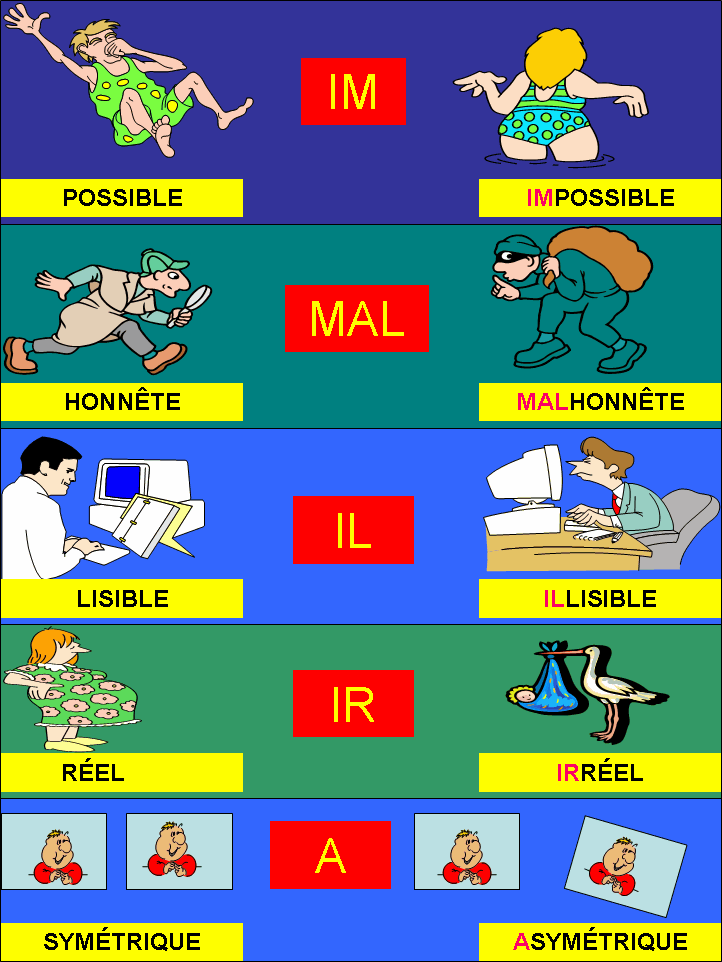 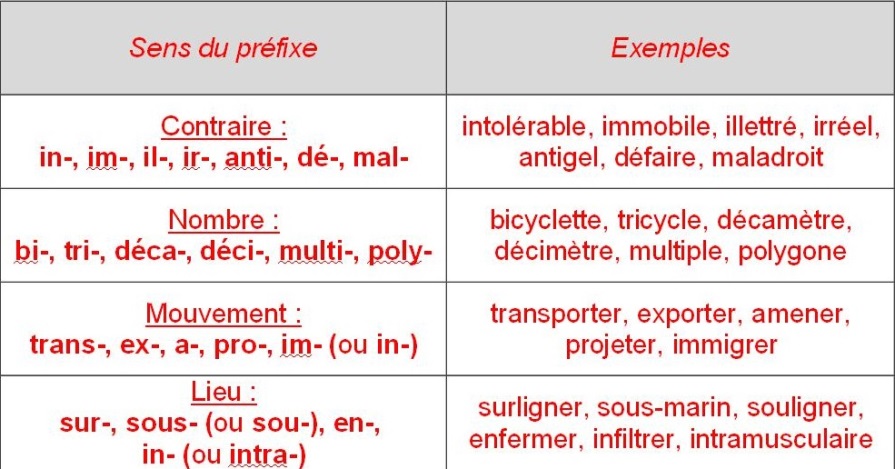 dire – médiresain - malsainmaladepropre – malpropredire – maudireméchantmalédictionconnu - méconnuvendre – vente . méventemalaisealliance - mésallianceentente – mésententecontent - mécontentmaléficemaléfiquemaussadebienfait - méfaitheureux - malheureuxbonheur - malheurmalformationmaladiemaladif, -ivemaladivementmaladreriemaladressemaladroitmaladroitementmal-aimémalaisémalaisémentmalandremalandreuxmalapprismalariamalavisémalaxermalbouffemalchancemalchanceuxmalcommodemaldonnemalédictionmaléficemaléfiquemalencontreusementmalencontreuxmal-en-pointmalentendantmalentendumal-êtremalfaçonmalfairemalfaisancemalfaisantmalfaiteurmalfamémalformationmalfratmalgracieuxmalhabilemalhonnêtemalicemalicieuxmalignemalingre malintentionnémal-logémalmenermalnutritionmalocclusion malodorantmalotruemal-pensantmalpolimalpositionmalséantmalsonnantmaltraitermalusmalveillantmalvenumalversationmal-vivremalvoyant